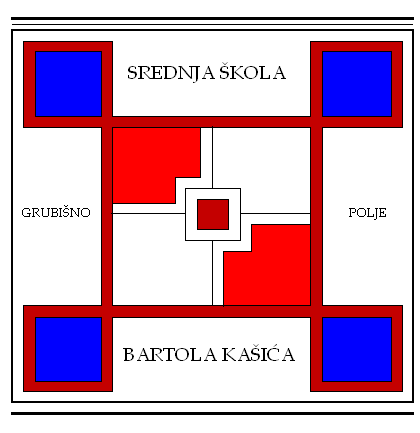 KLASA: 003-08/21-01/07URBROJ: 2127-024-08-21-08Grubišno Polje, 26. listopada 2021.POZIV ZA8.  SJEDNICU ŠKOLSKOG ODBORAkoja će se održati 04. studenog 2021. (četvrtak) u 15:10 sati			                      u prostorijama ŠkoleD N E V N I  R E D:Verifikacija zapisnika s 6. sjednice ŠO; Verifikacija zapisnika s 7. sjednice ŠO; Razmatranje Zahtjeva ravnateljice i donošenje Odluke o davanju prethodne suglasnosti za zapošljavanje radnika; predlagatelj: ravnateljica Škole,Donošenje odluke za nabavku dugotrajne imovine; predlagatelj: ravnateljica Škole,Zamolba zaposlenika za sporazumni raskid ugovora o radu na neodređeno vrijeme. predlagatelj: ravnateljica ŠkoleRaznoMolimo Vas da se odazovete pozivu, a svoju nemogućnost nazočnosti sastanku obavezno javite na broj Škole  043/485-040.						      Predsjednica Školskog odbora:                                                 Blaženka Orct, prof.Dostaviti:Članovima Školskog odboraRavnateljica Srednje škole Bartola Kašića Grubišno Polje OsnivačWeb stranica ŠkolePismohrana 